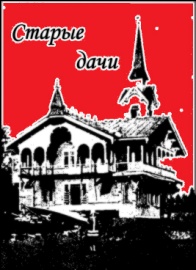 В связи с варварским разрушением объекта культурного наследия – дачи Лоховой в пос. Комарово (№ 940 списка КГИОП), исследовательская группа «Старые дачи» объявляет о проведении одиночного пикета.Исследовательская группа «Старые дачи» выражает надежду на то, что печальная судьба памятника Серебряного века станет последней в череде разрушений. Краеведы уже направили обращения в полицию и прокуратуру с требованием прокурорской проверки и привлечения к ответственности лиц, нарушивших 243 статью Уголовного кодекса Российской Федерации. Пикет состоится 23 декабря с 14 до 17 часов в пос. Комарово на углу ул. Лейтенантов и ул. Артиллеристов, рядом с тем местом, где еще недавно стояла прекрасная дача.Контакты: 89117485514